Hoot Owl Days 		Food VendorSat., Aug. 25, 20189:00 AM – 4:00 PMHubbard Hoot Owl DaysHeffernan ParkHubbard, NEContact person: Jessica Rohde 402-404-1816 (text or call)Name______________________________________________________________Address____________________________________________________________Phone #____________________________________________________________Email______________________________________________________________Product Description__________________________________________________All spots outside – Bring your own trailer, table, tent, chair, etc.Sat. Aug 25, 2018 9:00 AM – 4:00 PMSend form and $50 by Aug. 1, 2018 to:Hubbard BettermentPO Box 160Hubbard, NE  68741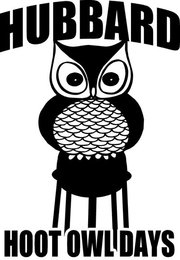 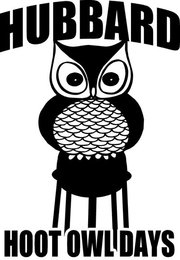 Come to Hubbard – We’ll have a “HOOT”!